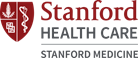 MEDICAL INTERPRETER & TRANSLATOR INTERNSHIPMEDICAL INTERPRETER & TRANSLATOR INTERNSHIPMEDICAL INTERPRETER & TRANSLATOR INTERNSHIPMEDICAL INTERPRETER & TRANSLATOR INTERNSHIPMEDICAL INTERPRETER & TRANSLATOR INTERNSHIPMEDICAL INTERPRETER & TRANSLATOR INTERNSHIPMEDICAL INTERPRETER & TRANSLATOR INTERNSHIPMEDICAL INTERPRETER & TRANSLATOR INTERNSHIPMEDICAL INTERPRETER & TRANSLATOR INTERNSHIPApplicantApplicantApplicantApplicantApplicantApplicantApplicantApplicantApplicantApplicantApplicantApplicantName:Name:Address:Address:City:City:City:City:City:Zip Code:Zip Code:Zip Code:Phone:Phone:E-mail address:E-mail address:E-mail address:E-mail address:E-mail address:E-mail address:E-mail address:E-mail address:E-mail address:E-mail address:E-mail address:E-mail address:EducationEducationEducationEducationEducationEducationEducationEducationEducationEducationEducationEducationCollege/University:College/University:College/University:College/University:College/University:College/University:College/University:College/University:College/University:Year Graduated:    Year Graduated:    Year Graduated:    Current MIIS student:   Please indicate which programCurrent MIIS student:   Please indicate which programCurrent MIIS student:   Please indicate which programCurrent MIIS student:   Please indicate which programCurrent MIIS student:   Please indicate which programCurrent MIIS student:   Please indicate which programCurrent MIIS student:   Please indicate which programMATI      MACI      MAT      MATLM MATI      MACI      MAT      MATLM MATI      MACI      MAT      MATLM MATI      MACI      MAT      MATLM MATI      MACI      MAT      MATLM List 2 Academic or Professional References:List 2 Academic or Professional References:List 2 Academic or Professional References:List 2 Academic or Professional References:List 2 Academic or Professional References:List 2 Academic or Professional References:List 2 Academic or Professional References:List 2 Academic or Professional References:List 2 Academic or Professional References:List 2 Academic or Professional References:List 2 Academic or Professional References:List 2 Academic or Professional References:Name:Name:Name:Email:Email:Email:Email:Email:Email:Email:Email:Email:Name:Name:Name:Email:Email:Email:Email:Email:Email:Email:Email:Email:Please explain briefly your interest in the  internship at Stanford:_________________________________________________________________________________________________Please explain briefly your interest in the  internship at Stanford:_________________________________________________________________________________________________Please explain briefly your interest in the  internship at Stanford:_________________________________________________________________________________________________Please explain briefly your interest in the  internship at Stanford:_________________________________________________________________________________________________Please explain briefly your interest in the  internship at Stanford:_________________________________________________________________________________________________Please explain briefly your interest in the  internship at Stanford:_________________________________________________________________________________________________Please explain briefly your interest in the  internship at Stanford:_________________________________________________________________________________________________Please explain briefly your interest in the  internship at Stanford:_________________________________________________________________________________________________Please explain briefly your interest in the  internship at Stanford:_________________________________________________________________________________________________Please explain briefly your interest in the  internship at Stanford:_________________________________________________________________________________________________Please explain briefly your interest in the  internship at Stanford:_________________________________________________________________________________________________Please explain briefly your interest in the  internship at Stanford:_________________________________________________________________________________________________Please describe your future career plans: ___________________________________________________________________________________________________________________________________________________________________________________________________________________________________________________________________________________________________Aside from possible participation in this internship, do you have other commitments this summer and, if so, when?__________________________________________________________________________________________________________________________________________________________________________________________________Please describe your future career plans: ___________________________________________________________________________________________________________________________________________________________________________________________________________________________________________________________________________________________________Aside from possible participation in this internship, do you have other commitments this summer and, if so, when?__________________________________________________________________________________________________________________________________________________________________________________________________Please describe your future career plans: ___________________________________________________________________________________________________________________________________________________________________________________________________________________________________________________________________________________________________Aside from possible participation in this internship, do you have other commitments this summer and, if so, when?__________________________________________________________________________________________________________________________________________________________________________________________________Please describe your future career plans: ___________________________________________________________________________________________________________________________________________________________________________________________________________________________________________________________________________________________________Aside from possible participation in this internship, do you have other commitments this summer and, if so, when?__________________________________________________________________________________________________________________________________________________________________________________________________Please describe your future career plans: ___________________________________________________________________________________________________________________________________________________________________________________________________________________________________________________________________________________________________Aside from possible participation in this internship, do you have other commitments this summer and, if so, when?__________________________________________________________________________________________________________________________________________________________________________________________________Please describe your future career plans: ___________________________________________________________________________________________________________________________________________________________________________________________________________________________________________________________________________________________________Aside from possible participation in this internship, do you have other commitments this summer and, if so, when?__________________________________________________________________________________________________________________________________________________________________________________________________Please describe your future career plans: ___________________________________________________________________________________________________________________________________________________________________________________________________________________________________________________________________________________________________Aside from possible participation in this internship, do you have other commitments this summer and, if so, when?__________________________________________________________________________________________________________________________________________________________________________________________________Please describe your future career plans: ___________________________________________________________________________________________________________________________________________________________________________________________________________________________________________________________________________________________________Aside from possible participation in this internship, do you have other commitments this summer and, if so, when?__________________________________________________________________________________________________________________________________________________________________________________________________Please describe your future career plans: ___________________________________________________________________________________________________________________________________________________________________________________________________________________________________________________________________________________________________Aside from possible participation in this internship, do you have other commitments this summer and, if so, when?__________________________________________________________________________________________________________________________________________________________________________________________________Please describe your future career plans: ___________________________________________________________________________________________________________________________________________________________________________________________________________________________________________________________________________________________________Aside from possible participation in this internship, do you have other commitments this summer and, if so, when?__________________________________________________________________________________________________________________________________________________________________________________________________Please describe your future career plans: ___________________________________________________________________________________________________________________________________________________________________________________________________________________________________________________________________________________________________Aside from possible participation in this internship, do you have other commitments this summer and, if so, when?__________________________________________________________________________________________________________________________________________________________________________________________________Please describe your future career plans: ___________________________________________________________________________________________________________________________________________________________________________________________________________________________________________________________________________________________________Aside from possible participation in this internship, do you have other commitments this summer and, if so, when?__________________________________________________________________________________________________________________________________________________________________________________________________SignatureSignatureSignatureSignatureSignatureDateDateDateDateDateDateDate